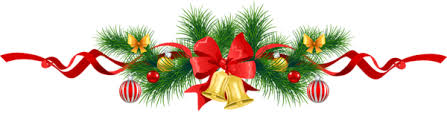 Downton Christmas Tree FestivalSt Laurence Church11th & 12th December 2021Saturday December 11th:  10:00 – 4pmSunday December 12th:   10.00 – 4pmDownton Christmas Tree FestivalSt Laurence Church11th & 12th December 2021Saturday December 11th:  10:00 – 4pmSunday December 12th:   10.00 – 4pmDownton Christmas Tree FestivalSt Laurence Church11th & 12th December 2021Saturday December 11th:  10:00 – 4pmSunday December 12th:   10.00 – 4pmDownton Christmas Tree FestivalSt Laurence Church11th & 12th December 2021Saturday December 11th:  10:00 – 4pmSunday December 12th:   10.00 – 4pmDownton Christmas Tree FestivalSt Laurence Church11th & 12th December 2021Saturday December 11th:  10:00 – 4pmSunday December 12th:   10.00 – 4pmDownton Christmas Tree FestivalSt Laurence Church11th & 12th December 2021Saturday December 11th:  10:00 – 4pmSunday December 12th:   10.00 – 4pmDownton Christmas Tree FestivalSt Laurence Church11th & 12th December 2021Saturday December 11th:  10:00 – 4pmSunday December 12th:   10.00 – 4pmDownton Christmas Tree FestivalSt Laurence Church11th & 12th December 2021Saturday December 11th:  10:00 – 4pmSunday December 12th:   10.00 – 4pmDownton Christmas Tree FestivalSt Laurence Church11th & 12th December 2021Saturday December 11th:  10:00 – 4pmSunday December 12th:   10.00 – 4pmDownton Christmas Tree FestivalSt Laurence Church11th & 12th December 2021Saturday December 11th:  10:00 – 4pmSunday December 12th:   10.00 – 4pmDownton Christmas Tree FestivalSt Laurence Church11th & 12th December 2021Saturday December 11th:  10:00 – 4pmSunday December 12th:   10.00 – 4pmDownton Christmas Tree FestivalSt Laurence Church11th & 12th December 2021Saturday December 11th:  10:00 – 4pmSunday December 12th:   10.00 – 4pmFinal entry deadline: 26th November 2021Final entry deadline: 26th November 2021Final entry deadline: 26th November 2021Final entry deadline: 26th November 2021Final entry deadline: 26th November 2021Final entry deadline: 26th November 2021Final entry deadline: 26th November 2021Final entry deadline: 26th November 2021Final entry deadline: 26th November 2021Final entry deadline: 26th November 2021Final entry deadline: 26th November 2021Final entry deadline: 26th November 2021We reserve the right to remove any tree or wreath which seems inappropriate for a church settingWe reserve the right to remove any tree or wreath which seems inappropriate for a church settingWe reserve the right to remove any tree or wreath which seems inappropriate for a church settingWe reserve the right to remove any tree or wreath which seems inappropriate for a church settingWe reserve the right to remove any tree or wreath which seems inappropriate for a church settingWe reserve the right to remove any tree or wreath which seems inappropriate for a church settingWe reserve the right to remove any tree or wreath which seems inappropriate for a church settingWe reserve the right to remove any tree or wreath which seems inappropriate for a church settingWe reserve the right to remove any tree or wreath which seems inappropriate for a church settingWe reserve the right to remove any tree or wreath which seems inappropriate for a church settingWe reserve the right to remove any tree or wreath which seems inappropriate for a church settingWe reserve the right to remove any tree or wreath which seems inappropriate for a church settingContact Name:Contact Name:Contact Name:Address:Address:Email:Email:Tel No:Tel No:TREE  HeightHeightDiameterDiameterWREATH  DiameterDiameterTABLE TOP SCENETABLE TOP SCENETABLE TOP SCENEDimensions    No Lights        No Lights        No Lights        No Lights    Socket Required (Electric Lights):   Socket Required (Electric Lights):   Socket Required (Electric Lights):   Socket Required (Electric Lights):   Socket Required (Electric Lights):   Socket Required (Electric Lights):   Battery Lights:    Battery Lights:    Trees should be no more than 6'(183cm) high and wreaths no more than 18"(46cm) diameter.Trees should be no more than 6'(183cm) high and wreaths no more than 18"(46cm) diameter.Trees should be no more than 6'(183cm) high and wreaths no more than 18"(46cm) diameter.Trees should be no more than 6'(183cm) high and wreaths no more than 18"(46cm) diameter.Trees should be no more than 6'(183cm) high and wreaths no more than 18"(46cm) diameter.Trees should be no more than 6'(183cm) high and wreaths no more than 18"(46cm) diameter.Trees should be no more than 6'(183cm) high and wreaths no more than 18"(46cm) diameter.Trees should be no more than 6'(183cm) high and wreaths no more than 18"(46cm) diameter.Trees should be no more than 6'(183cm) high and wreaths no more than 18"(46cm) diameter.Trees should be no more than 6'(183cm) high and wreaths no more than 18"(46cm) diameter.Trees should be no more than 6'(183cm) high and wreaths no more than 18"(46cm) diameter.Trees should be no more than 6'(183cm) high and wreaths no more than 18"(46cm) diameter.Please provide the following information for the programme:Please provide the following information for the programme:Please provide the following information for the programme:Please provide the following information for the programme:Please provide the following information for the programme:Please provide the following information for the programme:Please provide the following information for the programme:Please provide the following information for the programme:Please provide the following information for the programme:Please provide the following information for the programme:Please provide the following information for the programme:Please provide the following information for the programme:Individual / organisation / group to be credited in the programme:Individual / organisation / group to be credited in the programme:Individual / organisation / group to be credited in the programme:Individual / organisation / group to be credited in the programme:Individual / organisation / group to be credited in the programme:Individual / organisation / group to be credited in the programme:Individual / organisation / group to be credited in the programme:Individual / organisation / group to be credited in the programme:Individual / organisation / group to be credited in the programme:Individual / organisation / group to be credited in the programme:Individual / organisation / group to be credited in the programme:Individual / organisation / group to be credited in the programme:Name:Name:Please say something about your tree/wreath in approximately 10 words or less for inclusion in the programme:Please say something about your tree/wreath in approximately 10 words or less for inclusion in the programme:Please say something about your tree/wreath in approximately 10 words or less for inclusion in the programme:Please say something about your tree/wreath in approximately 10 words or less for inclusion in the programme:Please say something about your tree/wreath in approximately 10 words or less for inclusion in the programme:Please say something about your tree/wreath in approximately 10 words or less for inclusion in the programme:Please say something about your tree/wreath in approximately 10 words or less for inclusion in the programme:Please say something about your tree/wreath in approximately 10 words or less for inclusion in the programme:Please say something about your tree/wreath in approximately 10 words or less for inclusion in the programme:Please say something about your tree/wreath in approximately 10 words or less for inclusion in the programme:Please say something about your tree/wreath in approximately 10 words or less for inclusion in the programme:Please say something about your tree/wreath in approximately 10 words or less for inclusion in the programme:All exhibits to be collected on Monday 13th December between 9.30am and 12pm. (Or by special arrangement)All exhibits to be collected on Monday 13th December between 9.30am and 12pm. (Or by special arrangement)All exhibits to be collected on Monday 13th December between 9.30am and 12pm. (Or by special arrangement)All exhibits to be collected on Monday 13th December between 9.30am and 12pm. (Or by special arrangement)All exhibits to be collected on Monday 13th December between 9.30am and 12pm. (Or by special arrangement)All exhibits to be collected on Monday 13th December between 9.30am and 12pm. (Or by special arrangement)All exhibits to be collected on Monday 13th December between 9.30am and 12pm. (Or by special arrangement)All exhibits to be collected on Monday 13th December between 9.30am and 12pm. (Or by special arrangement)All exhibits to be collected on Monday 13th December between 9.30am and 12pm. (Or by special arrangement)All exhibits to be collected on Monday 13th December between 9.30am and 12pm. (Or by special arrangement)All exhibits to be collected on Monday 13th December between 9.30am and 12pm. (Or by special arrangement)All exhibits to be collected on Monday 13th December between 9.30am and 12pm. (Or by special arrangement)To fill in the form just open it (you may have to enable editing), put the cursor in the grey space and type. (The tick boxes will automatically be filled in when you click on them.)  Then save the document on your computer and attach it to an email.  If you are unable to do this you can print it and return it to me.To fill in the form just open it (you may have to enable editing), put the cursor in the grey space and type. (The tick boxes will automatically be filled in when you click on them.)  Then save the document on your computer and attach it to an email.  If you are unable to do this you can print it and return it to me.To fill in the form just open it (you may have to enable editing), put the cursor in the grey space and type. (The tick boxes will automatically be filled in when you click on them.)  Then save the document on your computer and attach it to an email.  If you are unable to do this you can print it and return it to me.To fill in the form just open it (you may have to enable editing), put the cursor in the grey space and type. (The tick boxes will automatically be filled in when you click on them.)  Then save the document on your computer and attach it to an email.  If you are unable to do this you can print it and return it to me.To fill in the form just open it (you may have to enable editing), put the cursor in the grey space and type. (The tick boxes will automatically be filled in when you click on them.)  Then save the document on your computer and attach it to an email.  If you are unable to do this you can print it and return it to me.To fill in the form just open it (you may have to enable editing), put the cursor in the grey space and type. (The tick boxes will automatically be filled in when you click on them.)  Then save the document on your computer and attach it to an email.  If you are unable to do this you can print it and return it to me.To fill in the form just open it (you may have to enable editing), put the cursor in the grey space and type. (The tick boxes will automatically be filled in when you click on them.)  Then save the document on your computer and attach it to an email.  If you are unable to do this you can print it and return it to me.To fill in the form just open it (you may have to enable editing), put the cursor in the grey space and type. (The tick boxes will automatically be filled in when you click on them.)  Then save the document on your computer and attach it to an email.  If you are unable to do this you can print it and return it to me.To fill in the form just open it (you may have to enable editing), put the cursor in the grey space and type. (The tick boxes will automatically be filled in when you click on them.)  Then save the document on your computer and attach it to an email.  If you are unable to do this you can print it and return it to me.To fill in the form just open it (you may have to enable editing), put the cursor in the grey space and type. (The tick boxes will automatically be filled in when you click on them.)  Then save the document on your computer and attach it to an email.  If you are unable to do this you can print it and return it to me.To fill in the form just open it (you may have to enable editing), put the cursor in the grey space and type. (The tick boxes will automatically be filled in when you click on them.)  Then save the document on your computer and attach it to an email.  If you are unable to do this you can print it and return it to me.To fill in the form just open it (you may have to enable editing), put the cursor in the grey space and type. (The tick boxes will automatically be filled in when you click on them.)  Then save the document on your computer and attach it to an email.  If you are unable to do this you can print it and return it to me.DCTF PRIVACY POLICY:  We shall use your data to manage entries to the Festival and to communicate information regarding the Festival to you.  Details are kept on an electronic data base protected by secure password and will not be shared with other groups.  You may request to have your details removed at any time.DCTF PRIVACY POLICY:  We shall use your data to manage entries to the Festival and to communicate information regarding the Festival to you.  Details are kept on an electronic data base protected by secure password and will not be shared with other groups.  You may request to have your details removed at any time.DCTF PRIVACY POLICY:  We shall use your data to manage entries to the Festival and to communicate information regarding the Festival to you.  Details are kept on an electronic data base protected by secure password and will not be shared with other groups.  You may request to have your details removed at any time.DCTF PRIVACY POLICY:  We shall use your data to manage entries to the Festival and to communicate information regarding the Festival to you.  Details are kept on an electronic data base protected by secure password and will not be shared with other groups.  You may request to have your details removed at any time.DCTF PRIVACY POLICY:  We shall use your data to manage entries to the Festival and to communicate information regarding the Festival to you.  Details are kept on an electronic data base protected by secure password and will not be shared with other groups.  You may request to have your details removed at any time.DCTF PRIVACY POLICY:  We shall use your data to manage entries to the Festival and to communicate information regarding the Festival to you.  Details are kept on an electronic data base protected by secure password and will not be shared with other groups.  You may request to have your details removed at any time.DCTF PRIVACY POLICY:  We shall use your data to manage entries to the Festival and to communicate information regarding the Festival to you.  Details are kept on an electronic data base protected by secure password and will not be shared with other groups.  You may request to have your details removed at any time.DCTF PRIVACY POLICY:  We shall use your data to manage entries to the Festival and to communicate information regarding the Festival to you.  Details are kept on an electronic data base protected by secure password and will not be shared with other groups.  You may request to have your details removed at any time.DCTF PRIVACY POLICY:  We shall use your data to manage entries to the Festival and to communicate information regarding the Festival to you.  Details are kept on an electronic data base protected by secure password and will not be shared with other groups.  You may request to have your details removed at any time.DCTF PRIVACY POLICY:  We shall use your data to manage entries to the Festival and to communicate information regarding the Festival to you.  Details are kept on an electronic data base protected by secure password and will not be shared with other groups.  You may request to have your details removed at any time.DCTF PRIVACY POLICY:  We shall use your data to manage entries to the Festival and to communicate information regarding the Festival to you.  Details are kept on an electronic data base protected by secure password and will not be shared with other groups.  You may request to have your details removed at any time.DCTF PRIVACY POLICY:  We shall use your data to manage entries to the Festival and to communicate information regarding the Festival to you.  Details are kept on an electronic data base protected by secure password and will not be shared with other groups.  You may request to have your details removed at any time.Please return to: Susan Barnhurst Davies, Long Close Barn, Long Close, Downton SP5 3HG or email it to: susankirsten@btinternet.comPlease return to: Susan Barnhurst Davies, Long Close Barn, Long Close, Downton SP5 3HG or email it to: susankirsten@btinternet.comPlease return to: Susan Barnhurst Davies, Long Close Barn, Long Close, Downton SP5 3HG or email it to: susankirsten@btinternet.comPlease return to: Susan Barnhurst Davies, Long Close Barn, Long Close, Downton SP5 3HG or email it to: susankirsten@btinternet.comPlease return to: Susan Barnhurst Davies, Long Close Barn, Long Close, Downton SP5 3HG or email it to: susankirsten@btinternet.comPlease return to: Susan Barnhurst Davies, Long Close Barn, Long Close, Downton SP5 3HG or email it to: susankirsten@btinternet.comPlease return to: Susan Barnhurst Davies, Long Close Barn, Long Close, Downton SP5 3HG or email it to: susankirsten@btinternet.comPlease return to: Susan Barnhurst Davies, Long Close Barn, Long Close, Downton SP5 3HG or email it to: susankirsten@btinternet.comPlease return to: Susan Barnhurst Davies, Long Close Barn, Long Close, Downton SP5 3HG or email it to: susankirsten@btinternet.comPlease return to: Susan Barnhurst Davies, Long Close Barn, Long Close, Downton SP5 3HG or email it to: susankirsten@btinternet.comPlease return to: Susan Barnhurst Davies, Long Close Barn, Long Close, Downton SP5 3HG or email it to: susankirsten@btinternet.comPlease return to: Susan Barnhurst Davies, Long Close Barn, Long Close, Downton SP5 3HG or email it to: susankirsten@btinternet.com